Предмет: Додатне информације и појашњења конкурсне документације бр. ЈНМВ/1-2020/ИП - о покретању поступка јавне набавке мале вредности за набавку рачунара и рачунарске опремеПИТАЊЕ:У позиву за подношење понуда објављеном на порталу Јавних набавке дана 13.2.2020. наведено је да се понуде достављају на адресу  наручиоца: Немањина број 22-26 Београд, писарница Управе за заједничке послове - Канцеларија за управљање јавним улагањима, док у Конкурсној документацији објављеној истог дана на портал Јавних набавки стоји да се понуде достављају на адресу: Немањина број 11, Београд.Молимо вас да нам потврдите која од наведене две адресе је адреса на коју се достављају понудеОДГОВОР НА ПИТАЊЕ:Понуде за јавну набавку мале вредности за набавку рачунара и рачунарске опреме се достављају на адресу наручиоца: Немањина број 22-26 Београд, писарница Управе за заједничке послове - Канцеларија за управљање јавним улагањима.Комисија за јавну набавку                                                                                                             ЈНМВ/1-2020/ИП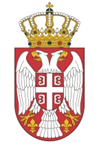 Република СрбијаВЛАДАКАНЦЕЛАРИЈА ЗА УПРАВЉАЊЕ ЈАВНИМ УЛАГАЊИМАКомисија за јавну набавкуНемањина 11, БеоградБрој:  ЈНМВ/1-2020/ИП20.02.2020. године